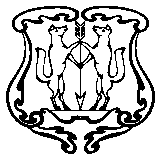 АДМИНИСТРАЦИЯ ГОРОДА ЕНИСЕЙСКАКрасноярского краяПОСТАНОВЛЕНИЕ«_ 07_» ____11_____ 2011 г. г. Енисейск № __304-п__О признании постановления администрации г. Енисейскаот 24.11.2010 № 330-п не действительнымВ соответствии со статьёй 155 Семейного кодекса Российской Федерации, главой 2 Федерального закона от 24.04.2008 № 48-ФЗ «Об опеке и попечительстве», Постановлением Правительства РФ от 19 мая 2009 года № 432 «О временной передаче детей, находящихся в организациях для детей-сирот и детей, оставшихся без попечения родителей, в семьи граждан, постоянно проживающих на территории Российской Федерации»; Законом Красноярского края от 20 декабря 2007 года № 4-1089 «О наделении органов местного самоуправления муниципальных районов и городских округов края государственными полномочиями по организации и осуществлению деятельности по опеке и попечительству в отношении несовершеннолетних»; Федеральным законом от 06.10.2003 № 131-ФЗ «Об общих принципах организации местного самоуправления в Российской Федерации», статьями 5.1, 44.1 - 44.3 Устава города, ПОСТАНОВЛЯЮ:1. Признать постановление администрации г. Енисейска от 24.11.2010 № 330-п «Об утверждении административного Регламента» по оказанию муниципальной услуги «О временной передаче детей, находящихся в организациях для детей-сирот, детей, оставшихся без попечения родителей, в семьи граждан, постоянно проживающих на территории Российской Федерации» не действительным.2. Контроль за исполнением настоящего постановления возложить на заместителя главы администрации города Енисейска Н.В. Черемных.3. Опубликовать настоящее постановление в газете «Енисейск-Плюс».4. Постановление вступает в силу в день, следующий за днём его официального опубликования.Глава администрации города А.В. Авдеев